STEP 1: FORM A COLLABORATIVE PLANNING TEAM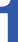 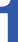 Template 1-1: Forming a Collaborative Planning Team (Action 1-2)Table 1-4 (Example): Government Leaders and Community (Action 1-2)Table 1-5 (Example): Social Dimensions Task Group by Social InstitutionsTable 1-1: Local Government Stakeholders Who Could Be Included on Planning Team (Action 1-2)Table 1-1: Local Government Stakeholders Who Could Be Included on Planning Team (Action 1-2)Complete, revise, and add to the table below to list local government stakeholders and their potential role on the planning team.The portion of the left column that is filled out are examples.Complete, revise, and add to the table below to list local government stakeholders and their potential role on the planning team.The portion of the left column that is filled out are examples.Local Government StakeholdersPotential Role on Planning TeamOffice of the Chief Executive (e.g., Mayor)City Council or Board of SupervisorsBuilding DepartmentPublic Works DepartmentFire DepartmentParks and Recreation, Debris ManagementPublic Utilities CommissionPlanning DepartmentEmergency Management Agency and Emergency Operations Center (EOC)Board of Education, Trustees and Regents, School District, Education DepartmentHuman Services Department, Public Health Department Housing Department, Housing AuthorityEconomic Development AgenciesLocal/Regional/Metropolitan Planning and Development AgenciesTable 1-1 (Example): Local Government Stakeholders Who Could Be Included on Planning Team (Action 1-2)Table 1-1 (Example): Local Government Stakeholders Who Could Be Included on Planning Team (Action 1-2)Office of the Chief Executive (e.g., Mayor)Provides leadership, encourages collaboration among departments, and serves as the link to stakeholders in organizing, compiling, and vetting the plan throughout the community. Also serves as the point of contact for interactions with neighboring communities within the region and the state. A Chief Resilience Officer or other leader within the office should be considered for leading the effort as the Community Resilience Leader. City Council or Board of SupervisorsRepresents the diversity of community opinion, adopts the needed plans, and enacts legislation for needed mandatory mitigation efforts.Building DepartmentIdentifies appropriate codes and standards for adoption (where state codes are not mandated); reviews building plans and provides inspection services to assure proper construction and post-event inspection services aimed at restoring functionality as soon as possible. The department also may develop and maintain a geographic information system (GIS)-based mapping database of community physical infrastructure and social institutions, and relationships between the two. The tax/assessment department also may be a resource.Public Works Department, Facilities, Plant Operations, General ServicesResponsible for planning, constructing, and maintaining publicly owned buildings, many roads, and infrastructure, and identifies emergency response and recovery routes.Fire Departments/Districts/Fire MarshalResponsible for codes and enforcement of construction standards related to fire safety and brings expertise related to urban fires, wildfires, and fires following hazard events.Parks and Recreation, Debris ManagementIdentifies open spaces available for emergency or interim use for housing and other neighborhood functions. Plans to handle large volumes of debris after hazard events occur.Public Utilities CommissionResponsible for overseeing private and public owned utility systems, setting rates and service levels, and assisting in developing recovery goals.Planning DepartmentIdentifies pre-event land use and mitigation opportunities and post-event recovery opportunities that will improve the city’s layout and reduce vulnerabilities through repair and reconstruction projects and future development.Emergency Management Agency and Emergency Operations Center (EOC)Identifies what is needed from the physical infrastructure to streamline response and recovery of social functions and institutions within the community.Board of Education, Trustees and Regents, School District, Education DepartmentRepresents all levels of education and clarifies the system’s tolerance for disruptions and its ability to operate under temporary conditions.Human Services Department, Public Health Department (or equivalent)Identifies services vital to support community member needs, including senior, youth, people with disabilities, and family services and programs (including childcare). Provides and/or oversees delivery of health services.Housing Department, Housing AuthorityProvides demographic information about housing, special accommodation needs, and impact of proposed solutions.Table 1-2: Possible Business and Service Professionals for the Collaborative Planning Team (Action 1-2)Table 1-2: Possible Business and Service Professionals for the Collaborative Planning Team (Action 1-2)Complete, revise, and add to the table below to list possible business and service professionals and their potential role on the planning team.The portion of the left column that is filled out are examples.Complete, revise, and add to the table below to list possible business and service professionals and their potential role on the planning team.The portion of the left column that is filled out are examples.Business and Service ProfessionalsPotential Role on Planning TeamChamber of Commerce and Industry AssociationsCommunity Business DistrictsBuilding Owners and ManagersUtility ProvidersHealth, Healthcare CoalitionsArchitects and Urban PlannersEngineersDevelopers and Construction ProfessionalsNews MediaWeather and Climate ExpertsTable 1-2 (Example): Possible Business and Service Professionals for the Collaborative Planning Team (Action 1-2)Table 1-2 (Example): Possible Business and Service Professionals for the Collaborative Planning Team (Action 1-2)Chamber of Commerce and Industry AssociationsRepresents business and industry interests and includes leaders who will bring a clear perspective on the economic impacts of potential disasters as well as resilience plans.Community Business DistrictsRepresents large and small businesses that support the neighborhoods, provide jobs, and play a key role in community recovery.Building Owners and ManagersProvides building and housing owners’ perspective on resilience and recovery in terms of their needs for labor, buildings, utilities, and other infrastructure systems, as well as how their needs influence the performance levels selected.Utility ProvidersIncludes communications, power, transportation, and water, wastewater providers. They are key to rapid recovery of functionality and will bring perspective on changes needed in current regulations and rate limitations.Health, Healthcare CoalitionsIncludes public health officials, providers of acute, sub-acute, rehabilitation, mental health, behavioral, and end-of-life care. Brings clarity to healthcare services provided before, and those needed immediately after, a significant event and throughout the recovery period.Architects and Urban PlannersBrings a vision and expertise for a stronger community that supports transit, housing, vibrant and livable neighborhoods, and improved quality of life.EngineersDetermines design and performance capabilities for the built environment and assists in developing suitable standards and guidelines. Can help establish desired performance goals and the likely performance anticipated from the existing built environment.Developers and Construction ProfessionalsProvides perspective on the feasibility and consequences of changing building and housing design and construction practices.News MediaReflects the needs of a key player in disseminating important information about response and recovery efforts, as well as the resilience process and progress, to the community.Weather and Climate ExpertsInforms planners about trends and vulnerabilities related to meteorological and climate events and patterns.Table 1-3: Possible Community and Volunteer Organizations for the Collaborative Planning Team (Action 1-2)Table 1-3: Possible Community and Volunteer Organizations for the Collaborative Planning Team (Action 1-2)Complete, revise, and add to the table below to list possible business and service professionals and their potential role on the planning team.The portion of the left column that is filled out are examples.Complete, revise, and add to the table below to list possible business and service professionals and their potential role on the planning team.The portion of the left column that is filled out are examples.Community and Volunteer OrganizationsPotential Role on Planning TeamNon-Governmental Organizations (NGOs)Voluntary Organizations Active in Disaster (VOADs)Community AssociationsCommunity Service Organizations (CSOs) and Religious/Cultural GroupsTable 1-3 (Example): Possible Community and Volunteer Organizations for the Collaborative Planning Team (Action 1-2)Table 1-3 (Example): Possible Community and Volunteer Organizations for the Collaborative Planning Team (Action 1-2)Non-Governmental Organizations (NGOs)Brings members’ concerns to governments, advocates for and monitors policies, and encourages participation in resilience-related efforts. Includes voluntary groups organized on a local, national, or international level, May include performing humanitarian functions that support other social institutions, especially those that provide services to vulnerable and at-risk populations.Voluntary Organizations Active in Disaster (VOADs)Serves as a primary forum where organizations share knowledge and resources throughout the disaster preparedness cycle to help survivors and their communities. These are non-profit, non-partisan, membership-based organizations at the national, state, and local levels that help to build resiliency in communities.Community AssociationsProvides neighborhood and resident views, including homeowners, renters, and vulnerable populations.Community Service Organizations (CSOs) and Religious/Cultural GroupsOffers insights as volunteer, membership-based groups that provide services to the community’s members and frequently play an important role in the post-disaster environment.Table 1-4: Government Leaders and Community (Action 1-2)Table 1-4: Government Leaders and Community (Action 1-2)Table 1-4: Government Leaders and Community (Action 1-2)Complete the table below to organize the team members from Tables 1-1 to 1-3 into task groups, as appropriateAn example is provided on the following page.Complete the table below to organize the team members from Tables 1-1 to 1-3 into task groups, as appropriateAn example is provided on the following page.Complete the table below to organize the team members from Tables 1-1 to 1-3 into task groups, as appropriateAn example is provided on the following page.City CouncilPlanning TeamHazard Task GroupSocial Dimensions Task GroupBuildings Task GroupTransportation Task Group See Table 1-5Energy Task GroupCommunications Task GroupWater and Wastewater Task GroupTable 1-5: Social Dimensions Task Group by Social InstitutionsTable 1-5: Social Dimensions Task Group by Social InstitutionsTable 1-5: Social Dimensions Task Group by Social InstitutionsTable 1-5: Social Dimensions Task Group by Social InstitutionsComplete the table below to organize the social dimensions task group team members by social institution. An example is provided on the following page.Complete the table below to organize the social dimensions task group team members by social institution. An example is provided on the following page.Complete the table below to organize the social dimensions task group team members by social institution. An example is provided on the following page.Complete the table below to organize the social dimensions task group team members by social institution. An example is provided on the following page.Family and KinshipEconomicGovernmentHealthEducationCommunity Service OrganizationsReligious and CulturalMediaCity CouncilPlanning TeamHazard Task GroupMayorCommissionersResilience leadCity ManagerPublic Works DepartmentPlanning OfficeOffice of Emergency ManagementBuilding Permits OfficeFinance AgencyCommunity outreach/ external affairs/ public informationRepresentative from each task groupState geological surveyUniversity hazard specialist(s)Flood plain managerU.S. Army Corps of EngineersEnvironmental Protection DepartmentNational Weather Service local weather forecast officeSocial Dimensions Task GroupBuildings Task GroupTransportation Task GroupSee Table 1-5  for typical representativesBuilding Permits OfficeBuilding owners and managersCritical facility managers (hospitals, schools)Local industry facility managersGeneral contractorsReal estate representativesEngineersConstruction firmsFire and rescue departmentLand and building developersState and County/City Transportation and Public Works DepartmentsRailroad/subway, bus/bridge/tunnel authority representativesOffice of Emergency ManagementEnergy Task GroupCommunications Task GroupWater and Wastewater Task GroupEnergy generation representativesDistribution system providers (load serving entity)Office of Emergency Management/ServicesLiquid fuel distributorsState Public Utility Commission (PUC)State/County Energy DepartmentState PUCTelecommunication service providersPublic Works DepartmentMunicipal Water AuthorityEmergency Services/Fire and rescueEnvironmental Protection DepartmentFamily and KinshipEconomicGovernmentHealthNeighborhood representativesCitizens groupsChamber of Commerce/large and small retailersGas station managersBanking and finance sectorLocal major industriesPolice and Fire/Emergency Medical ServicesDepartment of Parks and RecreationSenior living centersAging and people with disabilities servicesCourtsPublic Health Department  HospitalsUrgent care/primary care providersBehavioral health care providersEducationCommunity Service OrganizationsReligious and CulturalMediaPublic schools Private schoolsCommunity college /higher educationPre-schoolsSheltersFood banks/distributorsAmerican Red Cross and other Voluntary Organizations Active in DisastersRecreational/civic clubs or groupsLocal faith-based, cultural, or belief groupsLocal news media outlets